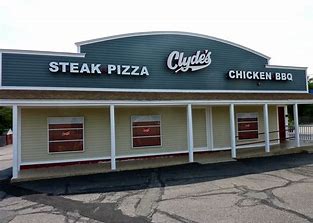 Dining Out for a Cause at Clyde’sThursday June 14th, 5-9 pmClyde’s will be generously donating 15% of dine in and take out (order online or call 508-660-2206) food and drink (non-alcoholic) purchases to the Oldham Elementary PTO, just give them this flyer!Clyde’s is located at 642 Providence Highway (Rte 1) in Walpole. 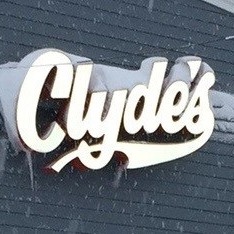 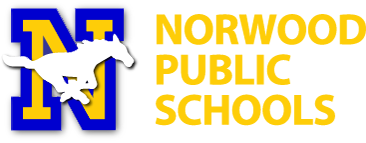 